Pesterzsébet, 2021. augusztus 1.Takaró Tamás Dániel, lelkipásztorJézussal a hegyenLectio: Márk 9; 2-9„Hat nap múlva Jézus maga mellé vette Pétert, Jakabot és Jánost, felvitte csak őket külön egy magas hegyre, és szemük láttára elváltozott. Ruhája olyan tündöklő fehérré lett, amilyenre nem tud ruhafestő fehéríteni a földön. És megjelent nekik Illés Mózessel együtt, és beszélgettek Jézussal. Péter megszólalt, és ezt mondta Jézusnak: „Mester, jó nekünk itt lennünk, készítsünk ezért három sátrat: egyet neked, egyet Mózesnek és egyet Illésnek.” Mert nem tudta, mit mondjon, ugyanis annyira megrettentek.De felhő támadt, amely beárnyékolta őket, és hang hallatszott a felhőből: „Ez az én szeretett Fiam, reá hallgassatok!” És hirtelen, amint körülnéztek, már senki mást nem láttak maguk mellett, csak Jézust egyedül.Amikor jöttek lefelé a hegyről, meghagyta nekik, hogy senkinek el ne mondják, amit láttak, hanem csak akkor, amikor az Emberfia már feltámadt a halottak közül.”Kedves Testvérek! A gyülekezetünkhöz szorosabban tartozó testvérek tudják, hogy Úrkúton folyamatosan zajlanak nyári csendes hétvégéink és konferenciáink. Éppen ma fejeződik be Juvenisz ifink tábora, ők a 17-22 éves fiataljaink, holnap pedig kezdődik a felnőtt ifjúság konferenciája. Főgondnok úrral minden táborunkba ellátogatunk, én olyankor mindig szolgálok igével is. Néhány héttel ezelőtt, a legfiatalabb ifiseink hetén tartottam egy alkalmat, beosztott lelkész úr, az Agnus ifi vezetője arra kért, hogy Jézus megdicsőüléséről beszéljek. Amikor arra a szolgálatra készültem, fogalmazódott meg bennem, hogy arról a történetről a vasárnapi istentiszteleten is szólnom kell. Ez a mai prédikáció így született meg.Kedves Testvérek! Ez a történet azzal kezdődik, hogy Jézus maga mellé vette legszűkebb tanítványi csapatát, Pétert, Jakabot és Jánost és felvitte őket egy hegyre. A Szentírás beszámolóiból kiderül, hogy a hegyeken különös dolgok történtek! A választatott nép számára nagy jelentősége volt a Sínai-hegynek, mint Isten kinyilatkoztatása hegyének. Isten itt jelent meg Mózesnek és adta feladatul, hogy szabadítsa meg népét Egyiptomból. Később ezen a hegyen találkozott Mózes Istennel, itt kapta meg a kőtáblákat és aztán adta át a népnek a tízparancsolatot. Illés próféta életében is döntő jelentőségűvé lett ugyanez a hegy. Amikor Jezabel királynő halálra kereste a prófétát, oda kellett mennie. Ott a magasban jelent meg neki Isten elvonulva előtte, és végül halk és szelíd szóval szólt hozzá. A Szentírás itt a Sínai-hegyet Hóreb-hegynek nevezi, de ugyanarról a hegyről van szó. Nem véletlen, hogy Salamon király is egy hegyre építette fel a pompás, gazdag, dicsőséges első templomot. Izráel számára ekkortól Sion hegye vált a legfontosabb szent heggyé, mert itt folyt az istentisztelet, ide jöttek fel az emberek, hogy találkozzanak Istennel.Az Újszövetségben is látjuk a hegyeknek jelentőségét. Jézus gyakran vonult vissza egy hegyre imádkozni. Szolgálata elején nagy tanítói beszéde is egy hegyen hangzott el. S eszünkbe jut a Golgota hegye, ahol Jézus Krisztust keresztre feszítették.Az első földtől felemelt áldozóhalomtól kezdve melyen oltár állt, egészen a Golgota hegyéig azt látjuk, hogy a szent hegyek az Istennel való találkozás helyei voltak! Sokszor történt, hogy Isten fent a magaslatokon jelentette ki magát valaki előtt. Egy-egy hegyen kaptak Isten gyermekei elhívást, igét, kijelentést, feladatot vagy útmutatást. Felolvasott igénk szerint Jézus egy magas hegyre vitte fel három tanítványát és itt is valami rendkívüli dolog történt. A tanítványok azt sokszor tapasztalták, hogy Jézus közelében megváltozik az élet: emberek, sorsok, életutak változnak, tisztulnak, megsokasodnak tárgyak, meggyógyulnak gyógyíthatatlanok. Azonban ekkor Ő maga változott el előttük. Ruhája és arca tündöklő fehér lett, majd hirtelen két férfi jelent meg Jézus mellette: Illés és Mózes.Lukács evangéliumából tudjuk, hogy Jézussal élete végéről beszéltek, amelynek Jeruzsálemben kell beteljesednie. Szenvedéséről, haláláról, feltámadásáról beszéltek. Aztán fényes felhő támadt, mely beárnyékolta a három alakot. A felhőből hang hallatszott, Isten hangja: „Ez az én szeretett Fiam, Őt hallgassatok!” Testvérek, ez a jelenet nagy teológiai mondanivalóval bír. Mi protestánsok megdicsőülésnek, katolikus testvéreink színeváltozásnak, görögül: metamorphószisz-nak nevezik Jézus isteni dicsőségének kinyilvánítását.A Jézus mellett megjelent két személy az Ószövetséget képviselik. Isten két hatalmas szolgájában közös vonás, hogy mindketten szent hegyen járt, rendkívüli emberek, akik Istennel személyesen találkozhattak. Ők ketten magát a teljes Ószövetséget testesítik meg: Mózes a törvényt, Illés a prófétákat képviselik. Krisztus pedig arról beszélt, hogy Ő a törvény és a próféták beteljesedése (Mt 5:17.). Ő maga az emberrel kötött új szövetsége Istennek.Mózes és Illés egyúttal az élőket és a halottakat is képviselik. Mert Mózes meghalt és nyugvóhelye ismert, míg Illés nem halt meg, még életében a mennybe ragadtatott. S ott vannak a tanúk, az apostolok, akik ekkor alig képesek felfogni azt, ami történt, azonban különös módon a két mennyből visszatért szent embert felismerték. Nézzétek ezt a teljes képet. Benne látjuk az Ó- és az Újszövetséget, az élők és a már elhunytak képviselőit. Ekkor a hegyet sűrű hófehér felhők borítják be és megszólal maga Isten: „Ez az én szerelmes Fiam; őt hallgassátok.”Testvérek, Isten azt üzeni, hogy Jézus, mindenek fölé emeltetik! Ő az Ó- és Újszövetségnek, az élőknek és holtaknak is az Ura! Krisztus megdicsőülésében tulajdonképpen Isten összes korábbi megjelenéseinek, kinyilatkozásainak a beteljesedése valósul meg! Többé nem szükséges a dombon épített áldozóhalom, vagy a magas hegy, a szerény imaház, vagy a pompás szent templom, ha valaki Istennel akar találkozni. Csak egy valami szükséges ehhez: Jézushoz menni és őt hallgatni, aki az élet beszédét tárja az ember elé. Hallgatni Jézust, Isten fiát, az ember szövetségesét. Testvérek, ez a jelenet külsőségeiben is jelzi ezt a hatalmas kijelentést. Jézuson alig tudják rajtatartani szemüket a tanítványok úgy ragyog az arca és a ruhája. Péter szinte dadogva mondja elragadtatásában: „Mester, jó nékünk itt lennünk, készítsünk ezért három sátrat: egyet neked, egyet Mózesnek és egyet Illésnek!” A három tanítvány ott fent a hegyen, a magasban egy pillanatra megláthatta a dicsőséges, a minden hatalommal bíró Krisztust. Olyannak látták Őt amilyen valójában. Olyannak, mint mielőtt eljött a földre és amilyen most, amikor az Atyja jobbján ül. Jézust meglátni annak, aki Ő valójában, - szabadító, bűnbocsátó, dicsőséges Úrnak -, ez jelenti a keresztyénség leglényegét. Elváltozott-e már Jézus előtted? Ha egyszer elváltozik előtted, akkor már tudni fogod, hogy minden igaz, amit megírtak róla az Újszövetségben. Hinni fogod, hogy Ő több, mint valós történelmi személy. Több, mint egy nagy tanító. Több mint az emberiség egyik legnagyobb jótevője és gondolkodója. Ő az, aki legyőzte a bűnt és halált, de feltámadt s most az Atya jobbján ül dicsőségesen. Ő az Isten szeretett fia!Az elmúlt két évtizedben nyári konferenciánkon sok fiatalt láttam, akik lelki értelemben felmentek a hegyre és ott számukra megtörtént az a csoda, hogy Jézus elváltozott előttük. Volt, akivel ez Mátraházán vagy Galyatetőn valóban a hegyen történt meg. Mások Dömsödön, Tahiban, vagy Balatonfűzfőn élték át.Mindenkivel másként, máshogyan történt, azonban volt valami közös ezekben a „szent-hegyi” találkozásokban. Az, amit a felhőből hallottak a tanítványok is. Mindannyian Jézus beszédével táplálkoztak. Őt hallgatták. S egy idő múlva a hallásból, lelki látás is lett, és örökérvényű istenélmény.Isten iránti hálára indító, hogy Úrkúton épül-szépül konferencia központunk. Ifjak, középkorúak és reményem szerint idősebbek is részt vehetnek majd lelki heteken. Felmehetünk a hegyre a találkozás helyére. Most is ott van egy ifi csoportunk, és bízunk benne, hogy volt olyan testvér köztük, aki a bakonyi dombok és hegyek magaslatain túl, feljutott a „találkozás hegyére” is. Az elmúlt évtizedekben sok megtisztított szívű, ragyogó arcú fiatal tért haza otthonába konferenciáinkról. Valahogy úgy, mint Mózes, aki amikor sok időt töltött a hegyen Isten közelében, így olvassuk: „Lejött a Sínai-hegyről, nem tudta, hogy arcának bőre ragyogott, mivel az Úrral beszélt.” (Móz. II. 34:29-35). Testvérek, Péter apostol is érezte a lélekemelő esemény rendkívüliségét. A tanítványokra rávetült Jézus fényéből és dicsőségéből. Ez az! -gondolták akkor, ezért lettünk Jézus követői. Csodák között járunk. Ez az a hely, amire vágytunk, itt kell lesátorozni, itt kell maradni: fent a hegyen Istennel, Jézussal, a szentekkel, és ha lehet soha többé vissza nem menni a világba. Biztosan Illés is ezt gondolta a Hóreben, Mózes is ezt érezte 40 nap után a Sínai-hegyen. Uram olyan jó a közeledben! De mi várta őt lent a völgyben? Népe, aki elidegenedett Istentől. Népe, amelyik aranyborjút kezdett imádni Isten helyett. S miután Jézus levezette tanítványait a hegyről, mit tapasztalt? Hogy egy apa a lent maradt kilenc tanítványához odavitte megszállott fiát, de ők nem tudtak nekik segíteni. Kedves testvérek, bármilyen jó is ott fent, a hegyről, mindig alá kell szállni. Isten gyermekeinek a helye tartósan nem ott van. Az igékkel felvértezett, ragyogó arcú Mózesnek le kellett mennie a hegyről, s ahová érkezett, ott nem mennyi örömök várták! Jézus is levezette tanítványait a megdicsőülés hegyéről és ott a völgyben, őket sem felemelő örömesemények várták.A látások, csodák, istentapasztalások hegyéről le kell jönni a szolgálat völgyébe. Ott fent elragadtatásunk, Isten-élményeink óráiban erőt kapunk arra, hogy a mélység völgyeiben szolgálni tudjunk. Bármilyen jó is volna, nem maradhatunk sokáig a hegyen, még nem, oda azért enged fel minket Isten, hogy erőt kapjunk, aztán levezessen, minket oda, ahol a szolgálatunk van. A betegek, elesettek, megszállottak, istentagadók közé, kinek-kinek oda, ahol a helye van. A holnap induló úrkúti felnőtt ifi táborunkba, a gyerekekkel együtt, több mint hetvenen jelentkeztek. Istennek hála, felmehetünk a hegyre, készülhetünk a Jézussal való találkozásra. A feltöltekezés ideje van, de mai igénket szem előtt tartva tudjuk, hogy aztán onnan lejőve Isten használni akar majd bennünket. Befejezem azzal, hogy Jézus fehéren fénylő ruhája megdicsőülésekor a mi jövőnkről is beszél. A Jelenések könyvéből tudjuk, hogy a hófehér ruha a menyei állapotot fejezi ki: az angyalok és a választottak ruhája ilyen. A választottak ruhái azért fehérek, mivel megmosták azt a Bárány vérében. Mindenki, akit Jézus vére megtisztított, egyszer majd ilyen ragyogó tiszta ruhát kap Isten országába. Hiszen az Ő világába csak a bűntől megtisztított emberek léphetnek be. Kívánom, hogy a megdicsőült Jézus Krisztus által, legyél ilyen szent hegyen járt, szent emberré először, vagy válj ismét azzá, hogy egyszer Te is énekelhess a fehér ruhás megváltottakkal, a Bárány kórusában!		Ámen!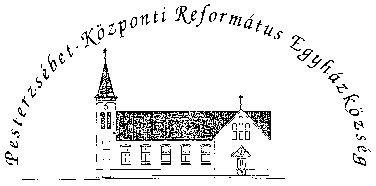 Pesterzsébet-Központi Református Egyházközség1204 Budapest, Ady E. u. 81.Tel/Fax: 283-0029www.pkre.hu   1893-2021